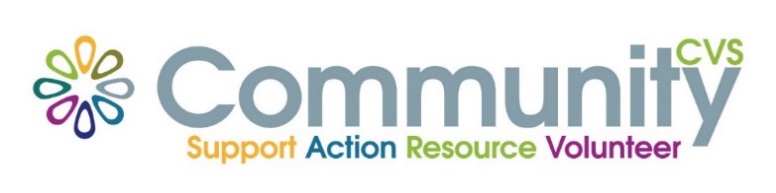 Community CVS Network MeetingThursday 24th February 20229:30am – 11:30amThe Conference Room, The Boulevard Centre 45 Railway Road Blackburn BB1 1EZ Agenda9.30am Introductions 	09:45am Presentation from Mary Manning from Rummage Rescuers   10:00am Presentation from Clare Rigby from In-partnership Project10:15am Presentation from Leanne Proctor from The Billy Project   10.30am Update from Shamim Razaq from Blackburn College – IT Students needing placements - social media etc 10:45am AOB & Networking Date of Next Meeting Thursday 24th March 2022for more information please contact Donna Talbot 01254 583957donna.talbot@CommunityCVS.org.uk